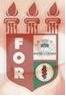 PLANILHA PARA CADASTROS DE LIVROS  BIBLIOTECA MARIA APARECIDA POURCHET CAMPOS        Classificação:       616.314                                  Código:	3613  Cutter:         F676i                                               Data: Turma 2017Autor(s):  Fonseca, Felipe Leonardo de Melo AlmeidaTitulo: INCLUSÃO DE PROGRAMA DE ATENÇÃO ODONTOLÓGICA AO DIABÉTICO EM UM CENTRO DE ESPECIALIDADES ODONTOLÓGICASOrientador(a): prof. Dr. Felipe BravoCoorientador(a): Edição:  1ª        Editora  Ed. Do Autor     Local:  Recife    Ano:  2017  Páginas:  41Notas:  TCC – 1ª Turma graduação - 2017